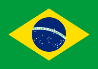 10.4. PORTARIA Nº 41, DE 28 DE MARÇO DE 2007 (BRASIL)Art. 1º Proibir ao empregador que, na contratação ou na manutenção do emprego do trabalhador, faça a exigência de quaisquer documentos discriminatórios ou obstativos para a contratação, especialmente certidão negativa de reclamatória trabalhista, teste, exame, perícia, laudo, atestado ou declaração relativos à esterilização ou a estado de gravidez.